Instrument of Proxy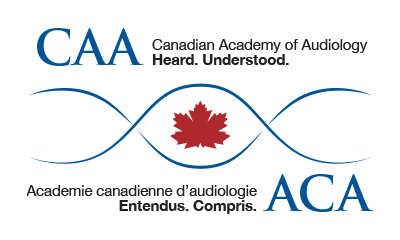 I, ___________________________________________, a member of the Canadian Academy ofAudiology (CAA) hereby appoint _______________________________ Margaret Young, President of CAA, as my proxy to attend, act and vote for me on my behalf at the Annual General Meeting of CAA, to be held the 30th day of September 2021 and at any adjournment thereof, unless and until I am present in person and I hereby revoke any former instrument appointing a proxy for me at the said meeting or any adjournment thereof.Dated this ________________ day of ___________________ 2021Member Signature _____________________________________Please forward to the CAA National Office by email to Neil Hardie neil.hardie@canadianaudiology.ca by September 20, 2021.Only full members, or early career members in good standing may vote.